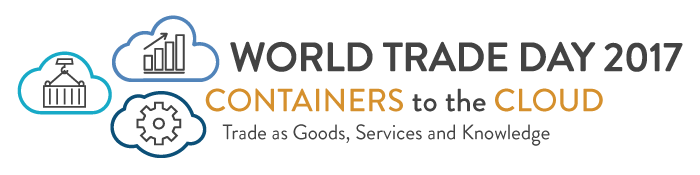 44th ANNUAL WORLD TRADE DAY 2017 – DRAFT AGENDA May 16, 2017
Colorado Convention Center“Containers to the Cloud: Trade as Goods, Services, and Knowledge”
Registration 7:30 – 8:00LobbyContinental Breakfast LobbyContinental Breakfast LobbyContinental Breakfast LobbyContinental Breakfast LobbyContinental Breakfast BREAKFAST KEYNOTE8:00 am-8:50 amPete Casillas, Publisher, Denver Business Journal - EmceeWelcoming Remarks by Jeff Popiel, Chair, WTC Denver- (confirmed)Breakfast Keynote Address – Trade Under Attack?  A View From Washington – by Derek Gianino, Director – International Policy, US Chamber of Commerce (confirmed)Pete Casillas, Publisher, Denver Business Journal - EmceeWelcoming Remarks by Jeff Popiel, Chair, WTC Denver- (confirmed)Breakfast Keynote Address – Trade Under Attack?  A View From Washington – by Derek Gianino, Director – International Policy, US Chamber of Commerce (confirmed)Pete Casillas, Publisher, Denver Business Journal - EmceeWelcoming Remarks by Jeff Popiel, Chair, WTC Denver- (confirmed)Breakfast Keynote Address – Trade Under Attack?  A View From Washington – by Derek Gianino, Director – International Policy, US Chamber of Commerce (confirmed)Pete Casillas, Publisher, Denver Business Journal - EmceeWelcoming Remarks by Jeff Popiel, Chair, WTC Denver- (confirmed)Breakfast Keynote Address – Trade Under Attack?  A View From Washington – by Derek Gianino, Director – International Policy, US Chamber of Commerce (confirmed)Pete Casillas, Publisher, Denver Business Journal - EmceeWelcoming Remarks by Jeff Popiel, Chair, WTC Denver- (confirmed)Breakfast Keynote Address – Trade Under Attack?  A View From Washington – by Derek Gianino, Director – International Policy, US Chamber of Commerce (confirmed)Breakouts (1)9:15 am-10:15amROOM

Global EntryThe State of ManufacturingColorado has some of the most exciting manufacturing taking place anywhere in the world.  See what some of Colorado’s most innovative manufacturers have to say about the state of manufacturing in Colorado - and where they see it going.Moderator:  Sumer Sorensen-Bain, Manufacturer’s Edge & Heidi Hostetter, Faustson ToolsJonathan McQueen, Canvas TechnologiesMark Spiecker, Sharklet TechnologiesCraig Brice, Lockheed Martin Space Systems CompanyROOMRisk Mitigation Managing Political RiskPolitical shifts around the world are disrupting trade.  How does the changing political landscape impact business decisions and supply chains for U.S. companies? Moderator:  Jérôme Pischella, Canadian Consulate General of Denver* Paul Campbell, Wheeler Machining, Utah *Erin Kuhn, Consul of the UK, Denver Office* Kevin Selvy, Crazy Mountain Brewery* Ron Whitfield, IHSROOMRisk Mitigation Managing Political RiskPolitical shifts around the world are disrupting trade.  How does the changing political landscape impact business decisions and supply chains for U.S. companies? Moderator:  Jérôme Pischella, Canadian Consulate General of Denver* Paul Campbell, Wheeler Machining, Utah *Erin Kuhn, Consul of the UK, Denver Office* Kevin Selvy, Crazy Mountain Brewery* Ron Whitfield, IHSROOMAdvancement in a Changing WorldWhat Makes a Smart City?

Data-driven constituent interfaces, zero waste and sustainable footprints, and cloud-based mobility are all the rage.  Learn how Colorado-based smart city initiatives are coming to reality with the help of global innovation.Moderator –Jake Rishavy, Denver South Economic Development Partnership  Marty Skolnick, Siemens George Karayannis, CityNOW at Panasonic USABeth Chacon, Xcel EnergyMatthew Bailey, IoT ExpertROOMAdvancement in a Changing WorldWhat Makes a Smart City?

Data-driven constituent interfaces, zero waste and sustainable footprints, and cloud-based mobility are all the rage.  Learn how Colorado-based smart city initiatives are coming to reality with the help of global innovation.Moderator –Jake Rishavy, Denver South Economic Development Partnership  Marty Skolnick, Siemens George Karayannis, CityNOW at Panasonic USABeth Chacon, Xcel EnergyMatthew Bailey, IoT ExpertBreak 10:15-10:45Networking Break: Enjoy refreshments and explore the expo areaNetworking Break: Enjoy refreshments and explore the expo areaNetworking Break: Enjoy refreshments and explore the expo areaNetworking Break: Enjoy refreshments and explore the expo areaNetworking Break: Enjoy refreshments and explore the expo areaBreakouts (2)10:45am-11:45amROOM
Global EntryBuildings of the FutureSome of the world’s most cutting edge innovation is not only inside of our buildings but is changing the way the built environment is growing globally.  Learn how the latest tools and technologies are turning projects like the WTC Denver into the center of the innovation corridor.Moderator:  Sean Campbell, Formativ* Mark Sawyer, Trimble* Rick Petersen, Oz Architecture* General Contractor (pending)* Jeff Joerling, SteelcaseROOM
Risk Mitigation Cyber SecurityIn a plugged-in world, a company’s value is often on a server rather than a production room floor.  Making the case for protecting your business’s most valuable assets from threats that don’t care about borders.Moderator – Andrea Young of CTA * Ed Rios, National Cyber Security Center* Alex Kreilein, Secureset* Peter Melby, Greystone Technologies* John Rastovski, JP Morgan Chase BankROOM
Risk Mitigation Cyber SecurityIn a plugged-in world, a company’s value is often on a server rather than a production room floor.  Making the case for protecting your business’s most valuable assets from threats that don’t care about borders.Moderator – Andrea Young of CTA * Ed Rios, National Cyber Security Center* Alex Kreilein, Secureset* Peter Melby, Greystone Technologies* John Rastovski, JP Morgan Chase BankROOMAdvancement in a Changing WorldColorado as a Research HubColorado has some of the world’s top of the line knowledge-based institutions.  How the transfer of Colorado-based research and global collaborative efforts are making waves in the business world across the globe.Moderator:  Greg Dobbs * Richard Adams, NREL* Antonio Busalacchi, UCAR* James Pritchett, CSU * Amal Chandran, Laboratory for Atmospheric and Space PhysicsROOMAdvancement in a Changing WorldColorado as a Research HubColorado has some of the world’s top of the line knowledge-based institutions.  How the transfer of Colorado-based research and global collaborative efforts are making waves in the business world across the globe.Moderator:  Greg Dobbs * Richard Adams, NREL* Antonio Busalacchi, UCAR* James Pritchett, CSU * Amal Chandran, Laboratory for Atmospheric and Space Physics12:00 pm

12:10 pm

12:15 – 12:35 pm
12:35pm

12:45 pm12:55 pm

1:25 – 2:00 pm2:00 – 2:20 pmLunch Begins Pete Casillas, Publisher, Denver Business Journal - EmceeWelcome- SPEAKER Lunch Recognize International Trade Certificate Holders and future WTC Denver Plans- SPEAKER Stephanie Copeland, OEDIT, Presentation of Governor’s Award for Excellence in Exporting EXDO/Formativ Sponsor Corporate Video and Remarks Keynote Presentation by Dr. Noah Raford, Future Foundation of Dubai“What Could Denver Adopt from Dubai to Become Recognized as a Global Smart City?”BreakLunch Begins Pete Casillas, Publisher, Denver Business Journal - EmceeWelcome- SPEAKER Lunch Recognize International Trade Certificate Holders and future WTC Denver Plans- SPEAKER Stephanie Copeland, OEDIT, Presentation of Governor’s Award for Excellence in Exporting EXDO/Formativ Sponsor Corporate Video and Remarks Keynote Presentation by Dr. Noah Raford, Future Foundation of Dubai“What Could Denver Adopt from Dubai to Become Recognized as a Global Smart City?”BreakLunch Begins Pete Casillas, Publisher, Denver Business Journal - EmceeWelcome- SPEAKER Lunch Recognize International Trade Certificate Holders and future WTC Denver Plans- SPEAKER Stephanie Copeland, OEDIT, Presentation of Governor’s Award for Excellence in Exporting EXDO/Formativ Sponsor Corporate Video and Remarks Keynote Presentation by Dr. Noah Raford, Future Foundation of Dubai“What Could Denver Adopt from Dubai to Become Recognized as a Global Smart City?”BreakLunch Begins Pete Casillas, Publisher, Denver Business Journal - EmceeWelcome- SPEAKER Lunch Recognize International Trade Certificate Holders and future WTC Denver Plans- SPEAKER Stephanie Copeland, OEDIT, Presentation of Governor’s Award for Excellence in Exporting EXDO/Formativ Sponsor Corporate Video and Remarks Keynote Presentation by Dr. Noah Raford, Future Foundation of Dubai“What Could Denver Adopt from Dubai to Become Recognized as a Global Smart City?”BreakLunch Begins Pete Casillas, Publisher, Denver Business Journal - EmceeWelcome- SPEAKER Lunch Recognize International Trade Certificate Holders and future WTC Denver Plans- SPEAKER Stephanie Copeland, OEDIT, Presentation of Governor’s Award for Excellence in Exporting EXDO/Formativ Sponsor Corporate Video and Remarks Keynote Presentation by Dr. Noah Raford, Future Foundation of Dubai“What Could Denver Adopt from Dubai to Become Recognized as a Global Smart City?”BreakBreakouts (3)2:20 – 3:20 pmROOM
Global EntryBorn Global StartupsStartups that are born with a global vision are a driving force behind Colorado’s growth as a globally-minded state.  Take a look into the minds of some of our state’s global entrepreneurs.Moderator:  Anke Corbin, GlobigBen Wright, Velocity GlobalTodd Osborne, Speerz Johnny Garnica, QrosityROOM
Global EntryBorn Global StartupsStartups that are born with a global vision are a driving force behind Colorado’s growth as a globally-minded state.  Take a look into the minds of some of our state’s global entrepreneurs.Moderator:  Anke Corbin, GlobigBen Wright, Velocity GlobalTodd Osborne, Speerz Johnny Garnica, QrosityROOMRisk Mitigation Risky BusinessProtecting your intellectual property, assuring payment, securing your supply chain and understanding the Customs regulatory shifts and compliance rules are just a few of the risks you will encounter abroad.  These panelists are here to share their lessons learned on mitigating these risks and more.Moderator:  Tyler Rauert, Messner ReevesMolly Kocialski, USPTODeiadra Swartz, Jeppesen David Sanders, Cassidy Levy Kent (USA) LLP Mark Benson, Leprino FoodsROOMRisk Mitigation Risky BusinessProtecting your intellectual property, assuring payment, securing your supply chain and understanding the Customs regulatory shifts and compliance rules are just a few of the risks you will encounter abroad.  These panelists are here to share their lessons learned on mitigating these risks and more.Moderator:  Tyler Rauert, Messner ReevesMolly Kocialski, USPTODeiadra Swartz, Jeppesen David Sanders, Cassidy Levy Kent (USA) LLP Mark Benson, Leprino FoodsAfternoon Activity Ideas3:30 – 5:00 pmHouse of Genius CEO Interactive Discussion regarding these potential topics:What does Denver do right and how can we influence the world?
What are the best practices Denver can apply from other global cities?5:00 – 6:30 pmClosing Cocktail Reception and Remarks by Trimble